〜令和６年度のご案内〜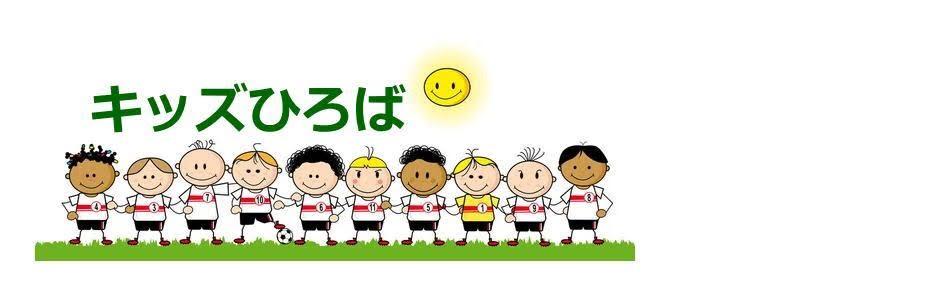 〜キッズひろばでは、多様な個性を持った子どもたちの多様な上達の仕方を大切にし、それぞれがどう上達し、どう楽しむかの体験をたくさんできるような活動となるよう支援していくことを目的としています。〜◎開催日時：　毎月原則第1・第3土曜日　19時30分〜     5/18　6/15　7/6　7/20　8/3　8/17    9/7　9/21　10/5　10/19　11/2　　　　　　11/16　12/21　 1/18　2/1　2/15　3/1　3/15　（全18回）＊日程が変更になることがあります。◎開催場所：　内町小学校グラウンド　東部防災館おきのすインドアパーク◎参加費無料！だれでも、いつでも参加可能◎JFA公式アプリ「JFAPassport」をダウンロードすれば、あなたに合ったイベントやプログラムに簡単に参加できたり、サッカー活動に役立つ会員限定のお得なクーポンを入手したり、アプリしか見られない動画やニュースが満載でとっても便利です。うれしいプレゼントがもらえるキャンペーンも順次開催。！！！◎詳細は・・・（一社）徳島県サッカー協会　キッズひろば担当：田村　　　　℡090−8280−3420　MP：hirotamkingdam@gmail.com